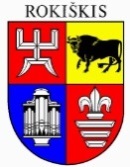 ROKIŠKIO RAJONO SAVIVALDYBĖS TARYBASPRENDIMASDĖL ROKIŠKIO RAJONO SAVIVALDYBĖS ADMINISTRACIJOS DIREKTORIAUS PAVADUOTOJOS DANGUOLĖS KONDRATENKIENĖS ATLEIDIMO IŠ PAREIGŲ2018 m. birželio 29 d. Nr. TS-RokiškisVadovaudamasi Lietuvos Respublikos vietos savivaldos įstatymo 16 straipsnio 2 dalies 9 punktu, Lietuvos Respublikos valstybės tarnybos įstatymo 44 straipsnio 1 dalies 1 punktu ir atsižvelgdama į Rokiškio rajono savivaldybės administracijos direktoriaus pavaduotojos Danguolės Kondratenkienės 2018-06-27 prašymą „Dėl atleidimo iš pareigų“, Rokiškio rajono savivaldybės taryba nusprendžia:1. Atleisti Danguolę Kondratenkienę 2018 m. liepos 23 d. iš Rokiškio rajono savivaldybės administracijos direktoriaus pavaduotojos pareigų atsistatydinus savo noru.2. Išmokėti Danguolei Kondratenkienei atleidimo iš pareigų dieną priklausantį darbo užmokestį ir kompensaciją už nepanaudotas atostogas.3. Įpareigoti Rokiškio rajono savivaldybės administracijos direktoriaus pavaduotoją Danguolę Kondratenkienę perduoti dokumentus ir turtą Rokiškio rajono savivaldybės administracijos direktorei Natašai Aleksiejevai.	Sprendimas gali būti skundžiamas Lietuvos Respublikos administracinių bylų teisenos įstatymo nustatyta tvarka Lietuvos administracinių ginčų komisijos Panevėžio apygardos skyriui (Respublikos g. 62, Panevėžys) arba Regionų apygardos administraciniam teismui, skundą (prašymą) paduodant bet kuriuose šio teismo rūmuose, Lietuvos Respublikos administracinių bylų teisenos įstatymo nustatyta tvarka.Savivaldybės meras								Antanas VagonisRūta Dilienė									 Rokiškio rajono savivaldybės tarybai	Sprendimo projekto tikslas ir uždaviniai. 	Šiuo sprendimu reikalinga atleisti Danguolę Kondratenkienę iš Rokiškio rajono savivaldybės administracijos direktoriaus pavaduotojos pareigų.	Šiuo metu esantis teisinis reglamentavimas	Lietuvos Respublikos vietos savivaldos įstatymas, Lietuvos Respublikos valstybės tarnybos įstatymas.	Sprendimo projekto esmė. Lietuvos Respublikos vietos savivaldos įstatymo 16 straipsnio 2 dalies 9 punktas nurodo, kad išimtinė savivaldybės tarybos kompetencija yra savivaldybės administracijos direktoriaus (savivaldybės administracijos direktoriaus pavaduotojo) priėmimas į pareigas ir atleidimas iš jų. 2018 m. birželio 27 d. gautas Danguolės Kondratenkienės prašymas atleisti ją 2018 m. liepos 23 d. iš Rokiškio rajono savivaldybės administracijos pavaduotojos pareigų, kadangi ji laimėjo konkursą Rokiškio pirminės asmens sveikatos priežiūros įstaigos vadovo pareigoms užimti.  Galimos pasekmės, priėmus siūlomą tarybos sprendimo projektą:teigiamos – Įgyvendintos Lietuvos Respublikos vietos savivaldos įstatymo nuostatos.neigiamos – nenumatyta.	Finansavimo šaltiniai ir lėšų poreikis: sprendimo projektui įgyvendinti lėšų nereikės.	Suderinamumas su Lietuvos Respublikos galiojančiais teisės norminiais aktais. Projektas neprieštarauja galiojantiems teisės aktams.	Antikorupcinis vertinimas. Teisės akte nenumatoma reguliuoti visuomeninių santykių, susijusių su Lietuvos Respublikos korupcijos prevencijos įstatymo 8 straipsnio 1 dalyje numatytais veiksniais, todėl teisės aktas nevertintinas antikorupciniu požiūriu. Juridinio ir personalo skyriaus vedėjo pavaduotoja		                              Rūta DilienėSPRENDIMO „DĖL ROKIŠKIO RAJONO SAVIVALDYBĖS ADMINISTRACIJOS DIREKTORIAUS PAVADUOTOJOS DANGUOLĖS KONDRATENKIENĖS ATLEIDIMO IŠ PAREIGŲ“AIŠKINAMASIS RAŠTAS